Course Code			            : 17ECT61Course Title				: Digital Signal ProcessingCourse Teachers			: Dr. Wilfred John Waz & Mr. Shashikiran R Course Co-ordinator                         : Mr. Shashikiran R      1. COURSE DESCRIPTION:This course provides an introduction to processing of discrete-time (DT) signals. Fundamental principles of DT systems and signals, in both time and Fourier domains, are presented. These are followed by modern applications of digital signal processing Throughout the course, the focus is on developing techniques for solving discrete-time signal processing problems.2. This course will enable students to:Understand the importance of Fourier Transform and its relation with other transform. Explain the filtering of long data sequence using various methods.Understand the concept of FFT algorithms to compute DFT. Design the digital FIR filters using various window methods. Analyze the basics of designing IIR filter using different methods. Explain the concept of Multi-rate signal processing and sample rate conversion. 3. COURSE PLAN:4. TEXT BOOK:1. J. G. Proakis, D. G. Manolakis: “Digital Signal Processing: Principles, Algorithms and Applications”, 4th Edition, Pearson Education Asia/Prentice Hall of India, 2002, ISBN-10: 0131873741, ISBN-13: 978-0131873742. 2. Sanjit K. Mitra: “Digital Signal Processing”, 4th Edition, Tata McGraw Hill, 2006, ISBN-10: 0073380490, ISBN-13: 978-0073380490.5. REFERENCE BOOKS:R1. Oppenheim, Schafer: “Discrete Time Signal Processing”, 3rd Edition, Pearson Education, 2003, ISBN-10: 0131988425, ISBN-13: 978-0131988422. 6. EVALUATION SCHEME:7. COURSE OUTCOMES:On completion of this course, students should be able to:• Implement DFT using linear filtering. • Implement DFT using Fast Fourier Transforms.  • Design and analyze digital FIR filters and structure of FIR filters. • Design and analyze digital IIR filters and structure of IIR filters. • Explain the concept of Multi-rate signal processing and sample rate conversion.Course Teachers                                                                                     HODDr. Wilfred John Waz 						Dr. Nagesh K N                                                                                              Mr. Shashikiran R                        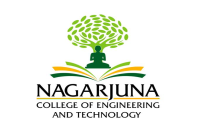 NAGARJUNA COLLEGE OF ENGINEERING & TECHNOLOGY(An Autonomous under VTU)DEPARTMENT OF ELECTRONICS & COMMUNICATION ENGG.6th   Semester 2019-2020COURSE HANDOUTClass Sl NoModule and Title / Page No.Topics to be covered% of portions covered % of portions covered Class Sl NoModule and Title / Page No.Topics to be coveredCovered in the chapter                                                                                                                                                                                                                                                                                                                                                                                                                                                                                                     Cumulative Module IDiscrete Fourier TransformT1. Page No. 449-495. R1. Page No. 567- 624Introduction to Fourier Transform 20%20%Module IDiscrete Fourier TransformT1. Page No. 449-495. R1. Page No. 567- 624DFT as a linear transformation20%20%Module IDiscrete Fourier TransformT1. Page No. 449-495. R1. Page No. 567- 624DFT in relationship with other transforms20%20%Module IDiscrete Fourier TransformT1. Page No. 449-495. R1. Page No. 567- 624Properties of DFT20%20%Module IDiscrete Fourier TransformT1. Page No. 449-495. R1. Page No. 567- 624Multiplication of two DFTs – circular convolution20%20%Module IDiscrete Fourier TransformT1. Page No. 449-495. R1. Page No. 567- 624Circular convolution20%20%Module IDiscrete Fourier TransformT1. Page No. 449-495. R1. Page No. 567- 624DFT in linear filtering20%20%Module IDiscrete Fourier TransformT1. Page No. 449-495. R1. Page No. 567- 624overlap-save method20%20%Module IDiscrete Fourier TransformT1. Page No. 449-495. R1. Page No. 567- 624overlap-save method20%20%Module IDiscrete Fourier TransformT1. Page No. 449-495. R1. Page No. 567- 624overlap-add method20%20%Module IIFFT Algorithm T1. Page No.511-540.R1. Page No.465-508Introduction to Radix-2 Fast Fourier Transform(FFT)20%40%Module IIFFT Algorithm T1. Page No.511-540.R1. Page No.465-508Problems on Radix-2 Fast Fourier Transform(FFT)20%40%Module IIFFT Algorithm T1. Page No.511-540.R1. Page No.465-508Problems on Radix-2 Fast Fourier Transform(FFT)20%40%Module IIFFT Algorithm T1. Page No.511-540.R1. Page No.465-508Problems on Radix-2 Fast Fourier Transform(FFT)20%40%Module IIFFT Algorithm T1. Page No.511-540.R1. Page No.465-508Decimation in Time FFT Derivation20%40%Module IIFFT Algorithm T1. Page No.511-540.R1. Page No.465-508 Problems on Decimation in Time FFT20%40%Module IIFFT Algorithm T1. Page No.511-540.R1. Page No.465-508 Problems on Decimation in Time FFT20%40%Module IIFFT Algorithm T1. Page No.511-540.R1. Page No.465-508Decimation in Frequency FFT Derivation20%40%Module IIFFT Algorithm T1. Page No.511-540.R1. Page No.465-508Problems Decimation in Frequency FFT20%40%Module IIFFT Algorithm T1. Page No.511-540.R1. Page No.465-508Problems Decimation in Frequency FFT20%40%Module IIIFIR Filters Structures for FIR SystemsT1. Page No.565-582& T1. Page 654-700.Symmetric and anti-symmetric FIR filters20%60%Module IIIFIR Filters Structures for FIR SystemsT1. Page No.565-582& T1. Page 654-700.Symmetric and anti-symmetric FIR filters20%60%Module IIIFIR Filters Structures for FIR SystemsT1. Page No.565-582& T1. Page 654-700.Design of linear-phase FIR filters using windows20%60%Module IIIFIR Filters Structures for FIR SystemsT1. Page No.565-582& T1. Page 654-700.Design of linear-phase FIR filters using windows20%60%Module IIIFIR Filters Structures for FIR SystemsT1. Page No.565-582& T1. Page 654-700.Design of linear-phase FIR filters using windows20%60%Module IIIFIR Filters Structures for FIR SystemsT1. Page No.565-582& T1. Page 654-700.Design of linear-phase FIR filters using windows20%60%Module IIIFIR Filters Structures for FIR SystemsT1. Page No.565-582& T1. Page 654-700.Frequency sampling methods.20%60%Module IIIFIR Filters Structures for FIR SystemsT1. Page No.565-582& T1. Page 654-700.Frequency sampling methods.20%60%Module IIIFIR Filters Structures for FIR SystemsT1. Page No.565-582& T1. Page 654-700.Direct-Form Structures20%60%Module IIIFIR Filters Structures for FIR SystemsT1. Page No.565-582& T1. Page 654-700.Cascade-Form Structures20%60%Module IIIFIR Filters Structures for FIR SystemsT1. Page No.565-582& T1. Page 654-700.Lattice Structures.20%60%Module IVIIR Filters  and StructuresT1. Page No.582-601 & T1. Page No.701-733.Analog filter specifications20%80%Module IVIIR Filters  and StructuresT1. Page No.582-601 & T1. Page No.701-733.Butterworth and Chebyshev filters20%80%Module IVIIR Filters  and StructuresT1. Page No.582-601 & T1. Page No.701-733.Butterworth and Chebyshev filters20%80%Module IVIIR Filters  and StructuresT1. Page No.582-601 & T1. Page No.701-733.Frequency transformations20%80%Module IVIIR Filters  and StructuresT1. Page No.582-601 & T1. Page No.701-733.Frequency transformations20%80%Module IVIIR Filters  and StructuresT1. Page No.582-601 & T1. Page No.701-733.Design of analog filters20%80%Module IVIIR Filters  and StructuresT1. Page No.582-601 & T1. Page No.701-733.Digital IIR filter design using impulse invariant method..20%80%Module IVIIR Filters  and StructuresT1. Page No.582-601 & T1. Page No.701-733.Digital IIR filter design using impulse invariant method, bilinear transformation method.20%80%Module IVIIR Filters  and StructuresT1. Page No.582-601 & T1. Page No.701-733.Digital IIR filter design using impulse invariant method, bilinear transformation method, Matched Z-transform methods.20%80%Module IVIIR Filters  and StructuresT1. Page No.582-601 & T1. Page No.701-733.Direct form (I and II), Cascade and Parallel structures.                                   20%80%Module IVIIR Filters  and StructuresT1. Page No.582-601 & T1. Page No.701-733.Direct form (I and II) Transposed structures.                                   20%80%Module VMulti-Rate Signal Processing Fundamentals T1. Page No.751-789.Basic sample rate alteration devices20%100%Module VMulti-Rate Signal Processing Fundamentals T1. Page No.751-789.Basic sample rate alteration devices20%100%Module VMulti-Rate Signal Processing Fundamentals T1. Page No.751-789.Multi-Rate Structures for sampling rate Converters20%100%Module VMulti-Rate Signal Processing Fundamentals T1. Page No.751-789.Multi-Rate Structures for sampling rate Converters20%100%Module VMulti-Rate Signal Processing Fundamentals T1. Page No.751-789.Multi-Rate Structures for sampling rate Converters20%100%Module VMulti-Rate Signal Processing Fundamentals T1. Page No.751-789.Multistage design of decimator and Interpolator20%100%Module VMulti-Rate Signal Processing Fundamentals T1. Page No.751-789.Multistage design of decimator and Interpolator20%100%Module VMulti-Rate Signal Processing Fundamentals T1. Page No.751-789.Multistage design of decimator and Interpolator20%100%Module VMulti-Rate Signal Processing Fundamentals T1. Page No.751-789.Applications of Multirate Signal Processing.20%100%Module VMulti-Rate Signal Processing Fundamentals T1. Page No.751-789.Applications of Multirate Signal Processing.20%100%ComponentWeightageDateCIE 120%CIE 220%Makeup CIE20%AAT-1 (Quiz)5%AAT 2 (Surprise Test)5%SEE50%